بسم الله الرحمن الرحيماختبار منتصف الفصل الدراسي الثاني – ( الدور الأول ) – للعام الدراسي 1445هــــــــــــــــــــــــــــــــــــــــــــــــــــــــــــــــــــــــــــــــــــــــــــــــــــــــــــــــــــــــــــــــــــــــــــــــــــــــــــــــــــــــــــــــــــــــــــــــــــــــــــــــــــــــــالسؤال الأول : فهم المقروء :      الخليل بن أحمد بن عمرو بن تميم الفراهيدي الأزدي، ولد نحو سنة مئة للهجرة في عُمان من قبيلة الأزد، وتلقى العلم عن شيوخ قبيلته، وأخذ عن الأعراب من بوادي الحجاز ونجد وتهامة، نشأ على حب العلم، انتقل إلى البصرة موطن العلم والحضارة والفصاحة، وهناك حضر مجالس الدرس والعلم، فعَلتْ منزلته وذاع صيته في وقت قصير، فقصده العلماء والمتعلمون ليأخذوا عنه.هو واضع علمي العروض والقوافي، وأولُ مَنْ ضَبَطَ اللغةَ ، وحَصَرَ أشعار العرب. أكمل الأسس التي وضعها النحاة منذ أبي الأسودِ الدُّولي، وعلى علمه اتكأ سيبويه في إنشاء كتابه.رُويَ عَنه أنه تعلق يومًا بأسْتارِ الكَعْبَةِ ودَعْا الله أَن يَرزُقَه علما لم يسبقه إليه الأولون، ولا يأخذه عنه إلا الآخرون، وحِينَ رَجع عَمِل العروض فحصر أقسامهُ في خَمْس دَوائر، واستخرج منها خمسة عشر بحرا.كان فقيرًا، زاهدًا، أهدى له الولاة والرؤساء الأموال الكثيرة ، لكنه آثر ردها جميعًا، فما كان همه طيب العيش، ولا كان يشغله غير التفكير بالعلم.لم يكن أحد أعلم بالنحو منه، وصفه النووي بأنه إمام أهل اللغة العربية مطلقا.وضع مؤلفات كثيرة منها : ( كتابُ العين ) و (كتابُ العروض ) و ( كتاب النقط والمصاحف) فياللغة والشعر و ( كتاب النغم ) و ( كتاب الايقاع ) في الموسيقى و( كتابُ المعمى ) في فنّ الألغاز. السؤال الثاني  : الصنف اللغوي  :  نشأ الخليل بن أحمد على حب العلم ، وذاع صيته في وقت قصير ، فردّ هدايا الخلفاء جميعا. استخرج من الفقرة السابقة : 1- فعلا صحيحا مضعفا ........................2- فعلا صحيحا مهموزا ........................3- فعلا معتلا أجوف .......................السؤال الثالث :الوظيفة النحوية    السؤال الرابع  :الأسلوب اللغوي   ـــــــــــــــــــــــــــــــــــــــــــــــــــــــــــــــــــــــــــــــــــــــــــــــــــــــــــــــــــــــــــــــــــــــــــــــــــــــــــــــــــــــــــــــــــــــــــــــــــــــــــــــــــــــــــــــــــــــــ  السؤال الخامس : الرسم الإملائي   :    ** اختر الإجابة الصحيحة :                                                                                 السؤال السادس  : الرسم الكتابي :      اكتب ما يلي بخط الرقعة:                        اجتمع لأسماء – رضي الله عنها – من خصائل الخير وشمائل الفضل ما فاض حسنا...............................................................................................................................................................................................................................................................................................................................................................................................................................................................................................................................................................................................................................................................................................................................................................................................................................................................   ـــــــــــــــــــــــــــــــــــــــــــــــــــــــــــــــــــــــــــــــــــــــــــــــــــــــــــــــــــــــــــــــــــــــــــــــــــــــــــــــــــــــــــــــــــــــــــــــــــــــــــــانتهت الأسئلةالفهم القرائي							 (5 درجات)ولد الأمير سعود بن فيصل بن عبد العزيز آل سعود عام 1358  هـ  في مدينة الطائف وتوفي -رحمه الله- عام 1436 هـ في العشر الأواخر من رمضان.	  اشتهر -رحمه الله- بالنباهة والذكاء منذ صغره، وكان متفوقًا في دراسته التي بدأها في مدرسة الأمراء في الطائف، وبعدها انتقل لإكمال دراسته في الولايات المتحدة الأمريكية وتخصص في الاقتصاد السياسي. 							                     عمل الأمير سعود بعد عودته للمملكة في وزارة البترول والثروة المعدنية، وفي عام 1975 م عينه الملك خالد - رحمه الله - وزيرًا للخارجية، لتبدأ رحلة كفاح استمرت أربعين عامًا، عمل فيها مخلصًا لدينه، و مليكه، ووطنه، وكان محط أنظار العالم؛ لما يملكه من حنكة سياسية اسره.			    يقول الأمير سلطان بن سلمان: نستطيع أن نصف الأمير سعود الفيصل برجل السلام، ورجل المهام الجسام، ورجل الإنجازات الحاسمة وجميع الملفات التي تولاها تشهد له بذلك سواءً كانت هذه القضايا على مستوى الوطن، أو العالم بأسره، فكل قيادات العالم يعرفون جيدًا هذا الرجل، والأدوار الجسام التي قام بها لصالح تحقيق السلم والأمن في العالم.الرسم الكتابي 						(درجتان)اكتب العبارة التالية بخط الرقعة؛ مراعيًا ضوابط خط الرقعة.اجتمع لأسماء - رضي الله عنها - من خصائل الخير وشمائل الفضل وقوة البأس ما فاض حسنًا............................................................................................................................بسم الله الرحمن الرحيماختبار منتصف الفصل الدراسي الثاني – ( الدور الأول ) – للعام الدراسي 1444هــــــــــــــــــــــــــــــــــــــــــــــــــــــــــــــــــــــــــــــــــــــــــــــــــــــــــــــــــــــــــــــــــــــــــــــــــــــــــــــــــــــــــــــــــــــــــــــــــــــــــــــــــــــــــالسؤال الأول : فهم المقروء :      خديجة بنت خويلد بن أسد بن عبد العزى بن قصي، مات والدها يوم حرب الفجار في الجاهلية، وكانت السيدة خديجة ذات شرف وجمال، فقد كانت تدعى قبل الإسلام الطاهرة، كما كانت توصف في مكة بأنها سيدة قريش وهذا يدل على أصالتها في الشرف.كانت خديجة بنت خويلد ذات مال، تستأجر الرجال في مالها وتضاربهم إياه بشيء تجعله لهم، فلما بلغها عن رسول الله صلى الله عليه وسلم ما بلغها: من صدق حديثه وعظم أمانته وكرم أخلاقه بعثت إليه فعرضت عليه أن يخرج في مال لها إلى الشام تاجرا، وتعطيه أفضل ما كانت تعطي غيره من التجار مع غلام لها يقال له ميسرة.فقبل رسول الله صلى الله عليه وسلم وخرج مع ميسرة ولما عاد، أخبرها الغلام بما رآه من أخلاق الرسول ﷺ، وما لمسه من أمانته وطهره، وما أجراه الله على يديه من البركة، حتى تضاعف ربح تجارتها؛ فرغبت به زوجًا.وتمّ الزواج قبل البعثة بخمس عشرة سنة، وللنبي ﷺ، آنذاك، خمس وعشرون سنة، بينما كان عمرها أربعين سنة. وعاش الزوجان حياة كريمة هانئة، وقد رزقهما الله ستة من الأولاد.تمكنت، رضي اللـه عنها، من أن تهيئ للنبي ﷺ بيتا هانئا قبيل البعثة، إذا أعانته على خلوته في غار حراء، وواسته بنفسها ومالها. وعند البعثة ثبتته وصَدَّقته، بما آتاها الله من رجحان عقل، وقوّة شخصيّة، وحكمة واعية.  السؤال الثاني  : الصنف اللغوي  :  السؤال الثالث :الوظيفة النحوية    السؤال الرابع  :الأسلوب اللغوي   ـــــــــــــــــــــــــــــــــــــــــــــــــــــــــــــــــــــــــــــــــــــــــــــــــــــــــــــــــــــــــــــــــــــــــــــــــــــــــــــــــــــــــــــــــــــــــــــــــــــــــــــــــــــــــــــــــــــــــ  السؤال الخامس : الرسم الإملائي   :    ** اختر الإجابة الصحيحة :                                                                                 السؤال السادس  : الرسم الكتابي :      اكتب ما يلي بخط الرقعة:                        اجتمع لأسماء – رضي الله عنها – من خصائل الخير وشمائل الفضل ما فاض حسنا...............................................................................................................................................................................................................................................................................................................................................................................................................................................................................................................................................................................................................................................................................................................................................................................................................................................................   ـــــــــــــــــــــــــــــــــــــــــــــــــــــــــــــــــــــــــــــــــــــــــــــــــــــــــــــــــــــــــــــــــــــــــــــــــــــــــــــــــــــــــــــــــــــــــــــــــــــــــــــانتهت الأسئلةالمملكة العربية السعوديةوزارة التعليمإدارة التعليم .................مدرسة : ......................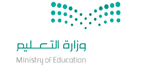 المادة : لغتي الخالدةالصف : الثاني   المتوسطالزمن : ساعتان اسم الطالب : ........................................................................................................الصف : الثاني المتوسط (      )سالمهارةالمهارةالدرجة الدرجة بالأرقامالدرجة بالأحرفالمصححالمراجعالمدقق1فهم المقروءفهم المقروء52الصنف اللغويالصنف اللغوي33الوظيفة النحويةالوظيفة النحوية34الأسلوب اللغويالأسلوب اللغوي35الرسم الإملائيالرسم الإملائي36الرسم الكتابيالرسم الكتابي3المجموع النهائيالمجموع النهائي2020 51- نبغ الخليل بن أحمد الفراهيدي في علوم:          1- نبغ الخليل بن أحمد الفراهيدي في علوم:          1- نبغ الخليل بن أحمد الفراهيدي في علوم:          أ – الفقه           ب – اللغة                جـ - الفلك      2- واضع علم النحو هو :2- واضع علم النحو هو :2- واضع علم النحو هو :أ – الخليل بن أحمد            ب- سيبويه               جـ ـ أبوالأسود الدؤلي            3- ما العلم الذي لم يسبق الخليل إليه الأولون، ولا يأخذه عنه إلا الآخرون:      3- ما العلم الذي لم يسبق الخليل إليه الأولون، ولا يأخذه عنه إلا الآخرون:      3- ما العلم الذي لم يسبق الخليل إليه الأولون، ولا يأخذه عنه إلا الآخرون:      أ – علم النحو      ب- علم العروض     جـ -  علم الصرف   4- على أي شيء يدل رد الخليل بن أحمد هدايا الولاة والرؤساء؟          4- على أي شيء يدل رد الخليل بن أحمد هدايا الولاة والرؤساء؟          4- على أي شيء يدل رد الخليل بن أحمد هدايا الولاة والرؤساء؟          أ – زهده        ب- غناه          جـ ـ تكبره        5 – دلل على كثرة مؤلفات الخليل بن أحمد .5 – دلل على كثرة مؤلفات الخليل بن أحمد .5 – دلل على كثرة مؤلفات الخليل بن أحمد ............................................................................................................................................................................................................................................................................................................................................................................................................................................................................................................................................................................................................................................................................................................................   31- بايع المسلمون أبا بكر الصديق. إعراب ما تحته خط 1- بايع المسلمون أبا بكر الصديق. إعراب ما تحته خط 1- بايع المسلمون أبا بكر الصديق. إعراب ما تحته خط أ – مفعول به منصوب وعلامة نصبه الفتحةب- مفعول به منصوب وعلامة نصبه الألفجـ ـ مفعول به منصوب وعلامة نصبه الياء2- الجملة التي كتبت بشكل صحيح . 2- الجملة التي كتبت بشكل صحيح . 2- الجملة التي كتبت بشكل صحيح . أ – كرمت المديرةُ المتفوقاتَ.  ب ـ كرمت المديرةُ المتفوقاتُ.  جـ ـ كرمت المديرةُ المتفوقاتِ.  3- كرم المدير ......    3- كرم المدير ......    3- كرم المدير ......    أ- المتفوقين    ب – المتفوقان   جـ - المتفوقون      31 – الصدق والأمانة صفتان....... وصف بهما النبي قبل البعثة 1 – الصدق والأمانة صفتان....... وصف بهما النبي قبل البعثة 1 – الصدق والأمانة صفتان....... وصف بهما النبي قبل البعثة أ – كلاهما  ب- كلتاهماجـ ـ كلها 2- الجملة التي اشتملت على توكيد معنوي:  2- الجملة التي اشتملت على توكيد معنوي:  2- الجملة التي اشتملت على توكيد معنوي:  أ- كل الطلاب حاضرون . ب – الطلاب كلهم حاضرون. جـ - كل كل الطلاب حاضرون.  3- نعطي نعطي؛ فالحب عطاء.                نوع التوكيد في العبارة السابقة: 3- نعطي نعطي؛ فالحب عطاء.                نوع التوكيد في العبارة السابقة: 3- نعطي نعطي؛ فالحب عطاء.                نوع التوكيد في العبارة السابقة: أ – لفظي ب- معنوي    جـ ـ لفظي ومعنوي    31 عند كتابة الهمزة المتطرفة :1 عند كتابة الهمزة المتطرفة :1 عند كتابة الهمزة المتطرفة :أ – ننظر إلى حركة الهمزة   ب- ننظر إلى حركة الحرف قبل الهمزة  جـ ـ       حسب حركة الحرف الأقوى 2-  لماذا كتبت الهمزة في كلمة " عبء" على هذه الصورة  لأن ما قبلها .....2-  لماذا كتبت الهمزة في كلمة " عبء" على هذه الصورة  لأن ما قبلها .....2-  لماذا كتبت الهمزة في كلمة " عبء" على هذه الصورة  لأن ما قبلها .....أ- مكسورب – ساكنجـ -  مفتوح 3-  لا يجر..المخطِ.....على تكرار الخطَ.... ( أكمل الهمزة في الكلمات )   3-  لا يجر..المخطِ.....على تكرار الخطَ.... ( أكمل الهمزة في الكلمات )   3-  لا يجر..المخطِ.....على تكرار الخطَ.... ( أكمل الهمزة في الكلمات )   أ- ؤ – ئ - أب – أ – ئ – ء جـ - ئ – ئ - أالمملكة العربية السعوديةوزارة التعليم280إدارة التعليم بمحافظة القنفذةمكتب التعليم بالعرضية الجنوبيةمدرسة متوسطة النور بثريبانبسم الله الرحمن الرحيم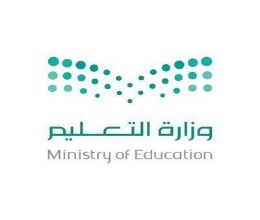 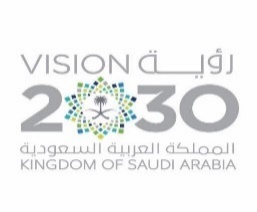 أسئلة اختبار الفترة [1] الفصل الدراسي الثاني لعام 1444 هــالمملكة العربية السعوديةوزارة التعليمإدارة التعليم .................مدرسة : ......................المادة : لغتي الخالدةالصف : الثاني   المتوسطالزمن : ساعتان اسم الطالب : ........................................................................................................الصف : الثاني المتوسط (      )سالمهارةالمهارةالدرجة الدرجة بالأرقامالدرجة بالأحرفالمصححالمراجعالمدقق1فهم المقروءفهم المقروء52الصنف اللغويالصنف اللغوي33الوظيفة النحويةالوظيفة النحوية34الأسلوب اللغويالأسلوب اللغوي35الرسم الإملائيالرسم الإملائي36الرسم الكتابيالرسم الكتابي3المجموع النهائيالمجموع النهائي2020 51- بم كانت تسمى السيدة خديجة قبل الإسلام؟  1- بم كانت تسمى السيدة خديجة قبل الإسلام؟  1- بم كانت تسمى السيدة خديجة قبل الإسلام؟  أ – التاجرة         ب- الطاهرة           جـ - الأصيلة   2- كانت السيدة خديجة ذات مال فكيف كانت تتصرف في مالها ؟2- كانت السيدة خديجة ذات مال فكيف كانت تتصرف في مالها ؟2- كانت السيدة خديجة ذات مال فكيف كانت تتصرف في مالها ؟أ – كانت تتاجر بنفسها           ب- تستأجر من يتاجر لها             جـ ـ تتصدق بمالها         3- تزوج النبي من السيدة خديجة رضي الله عنها وعمرها ........سنة.    3- تزوج النبي من السيدة خديجة رضي الله عنها وعمرها ........سنة.    3- تزوج النبي من السيدة خديجة رضي الله عنها وعمرها ........سنة.    أ – خمس وعشرون سنة ب- أربعون سنة       جـ - خمس وثلاثون سنة    4- علاقة جملة  " من صدق حديثه وعظم أمانته وكرم أخلاقه" بما قبلها .....  4- علاقة جملة  " من صدق حديثه وعظم أمانته وكرم أخلاقه" بما قبلها .....  4- علاقة جملة  " من صدق حديثه وعظم أمانته وكرم أخلاقه" بما قبلها .....  أ – تعليل ب- تفصيل   جـ ـ نتيجة    5 – نعم المال الصالح للعبد الصالح " كانت السيدة خديجة خير مثال في ذلك " نفهم ذلك من ......  5 – نعم المال الصالح للعبد الصالح " كانت السيدة خديجة خير مثال في ذلك " نفهم ذلك من ......  5 – نعم المال الصالح للعبد الصالح " كانت السيدة خديجة خير مثال في ذلك " نفهم ذلك من ......  أ – تستأجر الرجال في مالها        ب- عند البعثة ثبتته وصدقته          جـ - واسته بنفسها ومالها                 31- الفعل " سأل " فعل صحيح  ...... 1- الفعل " سأل " فعل صحيح  ...... 1- الفعل " سأل " فعل صحيح  ...... أ - سالمب- مهموز جـ ـ مضعف2- الفعل " وعد" فعل معتل ......  2- الفعل " وعد" فعل معتل ......  2- الفعل " وعد" فعل معتل ......  أ- ناقصب – أجوف جـ ـ مثال  3- الفعل " يعمل " ........  3- الفعل " يعمل " ........  3- الفعل " يعمل " ........  أ- صحيح سالم ب ـ معتل مثال جـ ـ معتل أجوف  1- ورثت الأميرة ......عن والدها 1- ورثت الأميرة ......عن والدها 1- ورثت الأميرة ......عن والدها أ – المكرماتُب- المكرماتَجـ ـ المكرماتِ 2- المفعول به يأتي بعد الفعل 2- المفعول به يأتي بعد الفعل 2- المفعول به يأتي بعد الفعل أ – اللازم ب ـ المتعديجـ ـ المتعدي واللازم 3- الجملة التي كتبت بشكل صحيح    3- الجملة التي كتبت بشكل صحيح    3- الجملة التي كتبت بشكل صحيح    أ- استشار الرسول أبا بكر   ب – استشار الرسول أبو بكر   جـ - استشار الرسول أبي بكر      31 – نوع التوكيد في " حضر الرئيس نفسه . 1 – نوع التوكيد في " حضر الرئيس نفسه . 1 – نوع التوكيد في " حضر الرئيس نفسه . أ – لفظي  ب- معنويجـ ـ لفظي معنوي 2- الجملة التي اشتملت على توكيد معنوي  2- الجملة التي اشتملت على توكيد معنوي  2- الجملة التي اشتملت على توكيد معنوي  أ- نجح جميع الطلاب . ب – نجح الطلاب جميعا جـ - نجح الطلاب جميعهم  3- جاء عليٌ .......أكمل بتوكيد لفظي مناسب . 3- جاء عليٌ .......أكمل بتوكيد لفظي مناسب . 3- جاء عليٌ .......أكمل بتوكيد لفظي مناسب . أ – نفسه ب- عليٌ   جـ ـ عليا    31 – "عند وصل حروف كلمة " ت – ك – ا – فُ – ءُ" تكتب الكلمة ......1 – "عند وصل حروف كلمة " ت – ك – ا – فُ – ءُ" تكتب الكلمة ......1 – "عند وصل حروف كلمة " ت – ك – ا – فُ – ءُ" تكتب الكلمة ......أ – تكافأ  ب- تكافئ  جـ ـ       تكافؤ 2-  لماذا كتبت الهمزة في كلمة " بطء على هذه الصورة  لأن ما قبلها .....2-  لماذا كتبت الهمزة في كلمة " بطء على هذه الصورة  لأن ما قبلها .....2-  لماذا كتبت الهمزة في كلمة " بطء على هذه الصورة  لأن ما قبلها .....أ- مكسورب – ساكنجـ -  مفتوح 3-  المضارع من الفعل " أخطأ"   3-  المضارع من الفعل " أخطأ"   3-  المضارع من الفعل " أخطأ"   أ- يخطأب – يخطئجـ - يخطؤ